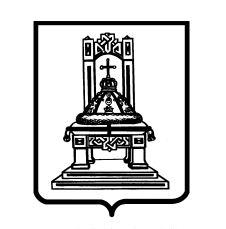 КОНТРОЛЬНО-СЧЕТНАЯ ПАЛАТАТВЕРСКОЙ ОБЛАСТИПРИКАЗ6 апреля 2017 года	                      			                                     № 34О порядке поступления обращений,заявлений и уведомлений, являющихсяоснованиями для проведениязаседания комиссии по соблюдениютребований к служебному поведениюгосударственных гражданских служащихи урегулированию конфликта интересовВ соответствии с Федеральными законами от 27.07.2004 № 79-ФЗ 
«О государственной гражданской службе Российской Федерации», от 25.12.2008 
№ 273-ФЗ «О противодействии коррупции», от 03.12.2012 № 230-ФЗ «О контроле за соответствием расходов лиц, замещающих государственные должности, и иных лиц их доходам», от 07.05.2013 № 79-ФЗ «О запрете отдельным категориям лиц открывать и иметь счета (вклады), хранить наличные денежные средства и ценности в иностранных банках, расположенных за пределами территорий Российской Федерации, владеть и (или) пользоваться иностранными финансовыми инструментами», законом Тверской области от 21.06.2005 № 89-ЗО «О государственной гражданской службе Тверской области»,
 п р и к а з ы в а ю:1. Утвердить Порядок поступления в Контрольно-счетную палату Тверской области обращений, заявлений и уведомлений, являющихся основанием для проведения заседаний комиссии по соблюдению требований к служебному поведению государственных гражданских служащих Тверской области, замещающих должности государственной гражданской службы Тверской области в Контрольно-счетной палате Тверской области, и урегулированию конфликта интересов (далее – Порядок) согласно Приложению к настоящему приказу.2. Главному инспектору контрольно-аналитического отдела Иванову С.А. в семидневный срок со дня подписания настоящего приказа разместить с заменой соответствующих документов на официальном сайте Контрольно-счетной палаты Тверской области:- настоящий приказ в подразделе «Нормативные правовые и иные акты в сфере противодействия коррупции» раздела «Противодействие коррупции»;- формы обращений, заявлений, уведомления, являющихся приложениями 1–5 к Порядку в подразделе «Формы документов, связанных с противодействием коррупции, для заполнения» раздела «Противодействие коррупции».3. Главному специалисту контрольно-аналитического отдела Милениной Е.В. в трехдневный срок со дня подписания настоящего приказа ознакомить с настоящим приказом сотрудников Контрольно-счетной палаты Тверской области.4. Контроль за исполнением настоящего приказа оставляю за собой.Председатель                                                                                  Т.В. ИпатоваПриложениек приказуКонтрольно-счетной палатыТверской областиот 06.04.2017 № 34Порядок поступления в Контрольно-счетную палату Тверской области обращений, заявлений и уведомлений, являющихся основанием для проведения заседаний комиссии по соблюдению требований к служебному поведению государственных гражданских служащих Тверской области, замещающих должности государственной гражданской службы Тверской области в Контрольно-счетной палате Тверской области, и урегулированию конфликта интересов.1. Настоящим Порядком устанавливается порядок поступления в Контрольно-счетную палату Тверской области обращений, заявлений и уведомлений, являющихся основанием для проведения заседаний комиссии по соблюдению требований к служебному поведению государственных гражданских служащих Тверской области, замещающих должности государственной гражданской службы Тверской области в Контрольно-счетной палате Тверской области, и урегулированию конфликта интересов (далее – Порядок).2. Настоящий Порядок устанавливает процедуру поступления в финансово-хозяйственный отдел Контрольно-счетной палаты Тверской области (далее – Контрольно-счетная палата):а) обращений граждан, замещавших должности государственной гражданской службы Тверской области в Контрольно-счетной палате, включенные перечень должностей государственной гражданской службы Тверской области в Контрольно-счетной палате, при назначении на которые граждане и при замещении которых государственные гражданские служащие Тверской области обязаны представлять сведения о своих доходах, об имуществе и обязательствах имущественного характера, а также сведения о доходах, об имуществе и обязательствах имущественного характера своих супруга (супруги) и несовершеннолетних детей, утвержденный приказом Контрольно-счетной палаты от 28.02.2013 № 12 (далее – Перечень должностей), о даче согласия на замещение должности в коммерческой или некоммерческой организации либо на выполнение работы на условиях гражданско-правового договора в коммерческой или некоммерческой организации в случаях, предусмотренных федеральными законами, если отдельные функции по государственному управлению этой организации входили в его должностные обязанности, до истечения двух лет со дня увольнения с государственной службы (далее – обращение гражданина);б) обращений государственных гражданских служащих Тверской области, замещающих должности государственной гражданской службы в Контрольно-счетной палате (далее – гражданские служащие), планирующих свое увольнение с государственной службы, замещающих должности государственной службы, включенные в Перечень должностей, о даче согласия на замещение должности в коммерческой или некоммерческой организации либо на выполнение работы на условиях гражданско-правового договора в коммерческой или некоммерческой организации в случаях, предусмотренных федеральными законами, если отдельные функции по государственному управлению этой организацией входят в должностные (служебные) обязанности гражданского служащего (далее – обращение гражданского служащего);в) заявления от гражданских служащих о невозможности по объективным причинам представить сведения о доходах, об имуществе и обязательствах имущественного характера своих супруги (супруга) и несовершеннолетних детей (далее – заявление гражданского служащего о невозможности представить сведения);г) заявления гражданских служащих о невозможности выполнить требования Федерального закона от 07.05.2013 № 79-ФЗ «О запрете отдельным категориям лиц открывать и иметь счета (вклады), хранить наличные денежные средства и ценности в иностранных банках, расположенных за пределами территории Российской Федерации, владеть и (или) пользоваться иностранными финансовыми инструментами» в связи с арестом, запретом распоряжения, наложенными компетентными органами иностранного государства в соответствии с законодательством данного иностранного государства, на территории которого находятся счета (вклады), осуществляется хранение наличных денежных средств и ценностей в иностранном банке и (или) имеются иностранные финансовые инструменты, или в связи с иными обстоятельствами, не зависящими от его воли или воли его супруги (супруга) и несовершеннолетних детей (далее – заявление гражданского служащего о невозможности выполнить требования Федерального закона от 07.05.2013 № 79-ФЗ);д) уведомлений гражданских служащих о возникновении личной заинтересованности при исполнении должностных обязанностей, которая приводит или может привести к конфликту интересов (далее – уведомления гражданского служащего).3. Обращение гражданина или гражданского служащего, заявление гражданского служащего о невозможности представить сведения, заявление гражданского служащего о невозможности выполнить требования Федерального закона от 07.05.2013 № 79-ФЗ, уведомление гражданского служащего подаются в финансово-хозяйственный отдел Контрольно-счетной палаты (далее – финансово-хозяйственный отдел) по форме, согласно приложениям 1–5 к настоящему Порядку.4. Обращение гражданина или гражданского служащего, заявление гражданского служащего о невозможности представить сведения, заявление гражданского служащего о невозможности выполнить требования Федерального закона от 07.05.2013 № 79-ФЗ, уведомление гражданского служащего, поступившие в Контрольно-счетную палату, подлежат регистрации сотрудником Контрольно-счетной палаты, ответственным за ведение делопроизводства, и не позднее дня, соответствующего дню их регистрации, направляются в финансово-хозяйственный отдел.5. Финансово-хозяйственным отделом обращение гражданина или гражданского служащего, заявление гражданского служащего о невозможности представить сведения, заявление гражданского служащего о невозможности выполнить требования Федерального закона от 07.05.2013 № 79-ФЗ, уведомление гражданского служащего представляются председателю Комиссии по соблюдению требований к служебному поведению государственных гражданских служащих Тверской области, замещающих должности государственной гражданской службы Тверской области в Контрольно-счетной палате Тверской области, и урегулированию конфликта интересов (далее – Комиссия) в порядке и в сроки, предусмотренные Положением о Комиссии, утвержденным приказом Контрольно-счетной палаты (далее – Положение о Комиссии).6. Дальнейшее рассмотрение обращения гражданина или гражданского служащего, заявления гражданского служащего о невозможности представить сведения, заявления гражданского служащего о невозможности выполнить требования Федерального закона от 07.05.2013 № 79-ФЗ, уведомления гражданского служащего, указанных в пункте 2 настоящего Порядка, осуществляется Комиссией в порядке, предусмотренном Положением о Комиссии.Приложение № 1к ПорядкуОбращение граждан, замещавших должности государственной гражданской службы в Контрольно-счетной палате Тверской области, о даче согласия на замещение должности в коммерческой или некоммерческой организации (выполнение работ на условиях гражданско-правового договора в коммерческой или некоммерческой организации)В Комиссию по соблюдению требований к служебному поведению государственных гражданских служащих Тверской области, замещающих должности государственной гражданской службы Тверской области в Контрольно-счетной палате Тверской области, и урегулированию конфликтов интересовОБРАЩЕНИЕо даче согласия на замещение должности в коммерческой или некоммерческой организации (выполнение работы на условиях гражданско-правового договора в коммерческой или некоммерческой организации)Я,_________________________________________________________________________,(Ф.И.О.)замещавший(ая) в Контрольно-счетной палате Тверской области должность государственной гражданской службы Тверской области ________________________________________________________________________________________________________________________________________________________(наименование должности с указанием структурного подразделения)____________________________________________________________________________, включенную перечень должностей государственной гражданской службы Тверской области в Контрольно-счетной палате Тверской области, при назначении на которые граждане и при замещении которых государственные гражданские служащие Тверской области обязаны представлять сведения о своих доходах, об имуществе и обязательствах имущественного характера, а также сведения о доходах, об имуществе и обязательствах имущественного характера своих супруга (супруги) и несовершеннолетних детей, утвержденных приказом Контрольно-счетной палаты Тверской области от 28.02.2013 
№ 12, в соответствии с частью 3.1 статьи 17 Федерального закона от 27.07.2004 № 79-ФЗ «О государственной гражданской службе», статьей 12 Федерального закона от 25.12.2008 № 273 «О противодействии коррупции» прошу дать мне согласие на замещение должности (заключение гражданско-правового договора) ____________________________________________________________________________(планируемая замещаемая должность и наименование организации)___________________________________________________________________________________в связи с тем, что при замещении должности ______________________________ _____________________________________________________________________________(указать наименование должности, которую гражданин замещал в Контрольно-счетной палате Тверской области)я осуществлял(а) следующие функции государственного управления в отношении этой организации:1)__________________________________________________________________________,(указать какие)2)_______________________________________________________________________________________________________________________________________________________.В мои должностные обязанности будет входить (выполняемая мною работа будет включать):1)___________________________________________________________________________(краткое описание должностных обязанностей, характер выполняемой работы в случае заключения трудового или гражданско-правового договора)____________________________________________________________________________;2)_______________________________________________________________________________________________________________________________________________________.Информацию о принятом Комиссией решении прошу направить на мое имя по адресу:________________________________________________________________________________________________________________________________________________________(указывается адрес фактического проживания гражданина для направления решения по почте, либо указывается любой другой способ направления решения, а также необходимые реквизиты для такого способа направления решения)__________________                               		______________________________           (дата) 				 		                     (подпись, инициалы и фамилия)Приложение № 2к ПорядкуОбращение государственных гражданских служащих Тверской области, замещающих должности государственной гражданской службы в Контрольно-счетной палате Тверской области, планирующих свое увольнение с государственной гражданской службы, о даче согласия на замещение должности в коммерческой или некоммерческой организации (выполнение работ на условиях гражданско-правового договора в коммерческой или некоммерческой организации)В Комиссию по соблюдению требований к служебному поведению государственных гражданских служащих Тверской области, замещающих должности государственной гражданской службы Тверской области в Контрольно-счетной палате Тверской области, и урегулированию конфликтов интересовОБРАЩЕНИЕо даче согласия на замещение должности в коммерческой или некоммерческой организации (выполнение работы на условиях гражданско-правового договора в коммерческой или некоммерческой организации)Я,__________________________________________________________________________, (Ф.И.О.)замещающий(ая) в Контрольно-счетной палате Тверской области должность государственной гражданской службы Тверской области ________________________________________________________________________________________________________________________________________________________(наименование должности с указанием структурного подразделения)____________________________________________________________________________, включенную в перечень должностей государственной гражданской службы Тверской области в Контрольно-счетной палате Тверской области, при назначении на которые граждане и при замещении которых государственные гражданские служащие Тверской области обязаны представлять сведения о своих доходах, об имуществе и обязательствах имущественного характера, а также сведения о доходах, об имуществе и обязательствах имущественного характера своих супруга (супруги) и несовершеннолетних детей, утвержденных приказом Контрольно-счетной палаты Тверской области от 28.02.2013 
№ 12, в соответствии с частью 3.1 статьи 17 Федерального закона от 27.07.2004 № 79-ФЗ «О государственной гражданской службе», статьей 12 Федерального закона от 25.12.2008 № 273 «О противодействии коррупции» прошу дать мне согласие на замещение должности (заключение гражданско-правового договора) _____________________________________________________________________________(планируемая замещаемая должность и наименование организации)___________________________________________________________________________________в связи с тем, что при замещении должности ______________________________ ____________________________________________________________________________(указать наименование замещаемой должности в Контрольно-счетной палате Тверской области)я осуществляю следующие функции государственного управления в отношении этой организации:1)__________________________________________________________________________,(указать какие)2)_______________________________________________________________________________________________________________________________________________________.В мои должностные обязанности будет входить (выполняемая мною работа будет включать):1)___________________________________________________________________________(краткое описание должностных обязанностей, характер выполняемой работы в случае заключения трудового или гражданско-правового договора)____________________________________________________________________________;2)_______________________________________________________________________________________________________________________________________________________.Информацию о принятом Комиссией решении прошу направить на мое имя по адресу:________________________________________________________________________________________________________________________________________________________(указывается адрес фактического проживания гражданина для направления решения по почте, либо указывается любой другой способ направления решения, а также необходимые реквизиты для такого способа направления решения)__________________ 					______________________________           (дата) 							            (подпись, инициалы и фамилия)Приложение № 3к ПорядкуЗаявление государственных гражданских служащих Тверской области, замещающих должности государственной гражданской службы в Контрольно-счетной палате Тверской области, о невозможности по объективным причинам представить сведения о доходах, об имуществе и обязательствах имущественного характера своих супруги (супруга) и несовершеннолетних детейВ Комиссию по соблюдению требований к служебному поведению государственных гражданских служащих Тверской области, замещающих должности государственной гражданской службы Тверской области в Контрольно-счетной палате Тверской области, и урегулированию конфликтов интересовот_______________________________________(Ф.И.О.) _________________________________________(наименование должности _________________________________________с указанием структурного подразделения, телефон)ЗаявлениеСообщаю, что я не имею возможности представить сведения о доходах, об имуществе и обязательствах имущественного характера своих
(Ф.И.О. супруги, супруга и (или) несовершеннолетних детей)_____________________________________________________________________________в связи с тем, что ___________________________________________________________________________________(указываются все причины и обстоятельства, необходимые для того, чтобы Комиссиямогла сделать вывод о том, что непредставление сведений носит объективный характер)_____________________________________________________________________________К заявлению прилагаю следующие дополнительные материалы (в случае наличия):
(указываются дополнительные материалы)__________________________________________________________________________________________________________________________________________________________Меры принятые гражданским служащим по предоставлению указанных сведений:__________________________________________________________________________________________________________________________________________________________Приложение № 4к ПорядкуЗаявление государственных гражданских служащих Тверской области, замещающих должности государственной гражданской службы в Контрольно-счетной палате Тверской области, о невозможности выполнить требования Федерального закона от 07.05.2013 
№ 79-ФЗ «О запрете отдельным категориям лиц открывать и иметь счета (вклады), хранить наличные денежные средства и ценности в иностранных банках, расположенных за пределами территории Российской Федерации, владеть и (или) пользоваться иностранными финансовыми инструментами»В Комиссию по соблюдению требований к служебному поведению государственных гражданских служащих Тверской области, замещающих должности государственной гражданской службы Тверской области в Контрольно-счетной палате Тверской области, и урегулированию конфликтов интересовот_______________________________________(Ф.И.О.) _________________________________________(наименование должности _________________________________________с указанием структурного подразделения, телефон)ЗаявлениеСообщаю, что не имею возможности выполнить требования Федерального закона от 07.05.2013 № 79-ФЗ «О запрете отдельным категориям лиц открывать и иметь счета (вклады), хранить наличные денежные средства и ценности в иностранных банках, расположенных за пределами территории Российской Федерации, владеть и (или) пользоваться иностранными финансовыми инструментами», по следующей причине: _____________________________________________________________________________________________________________________________________________________________________________________________________________________________________________________________________________________________________________________________________________________________________________________________________________________________________________________________________________________________________________________________________________________________________________________________________________________________________________________________________________________________________________________________________________________________________________________________________________________________________________________________________________.(указывается причина: арест, запрет распоряжения, наложенный компетентными органами иностранного государства (с указанием наименования данных органов), или иные обстоятельства, не зависящие от воли федерального государственного гражданского служащего, его супруги (супруга) или несовершеннолетнего ребенка)Сообщаю, что для устранения вышеуказанных обстоятельств мною были предприняты следующие меры:___________________________________________________________________________________________________________________________________________________________________________________________________________________________________________________________________________________________________________________________________________________________________________________________________________________________________________________________________________________________________________________________________________________________________________________________________________.	Результат предпринятых мной мер _____________________________________________________________________________________________________________________________________________________________________________________________________________________________________________________________________________________________________________________________________________________________________________________________________________________________________________________________________________________________________________________.Прошу признать, что обстоятельства, препятствующие выполнению мною требований Федерального закона от 07.05.2013 № 79-ФЗ «О запрете отдельным категориям лиц открывать и иметь счета (вклады), хранить наличные денежные средства и ценности в иностранных банках, расположенных за пределами территории Российской Федерации, владеть и (или) пользоваться иностранными финансовыми инструментами», являются объективными и уважительными.К заявлению прилагаю следующие документы и дополнительные материалы, подтверждающие факт невозможности выполнить требования Федерального закона от 07.05.2013 № 79-ФЗ «О запрете отдельным категориям лиц открывать и иметь счета (вклады), хранить наличные денежные средства и ценности в иностранных банках, расположенных за пределами территории Российской Федерации, владеть и (или) пользоваться иностранными финансовыми инструментами», а также уважительности и объективности причин невыполнения требований указанного федерального закона:  ___________________________________________________________________________________________________________________________________________________________________________________________________________________________________________________________________________________________________________________________________________________________________________________________________________________________________________________________________________________________________________________________________________________________________________________________________________________________________________________________________________________________________________________.(указываются документы и дополнительные материалы (контактные данные лиц, имеющих возможность подтвердить объективность причины непредставления сведений или дать пояснения по данному вопросу)«___»_______________ г.		 		                                __________										                 (подпись)	Приложение № 5к ПорядкуУведомление государственных гражданских служащих Тверской области, замещающих должности государственной гражданской службы в Контрольно-счетной палате Тверской области, о возникновении личной заинтересованности при исполнении должностных обязанностей, которая приводит или может привести к конфликту интересовПредседателю Контрольно-счетной палаты Тверской области Ипатовой Т.В.                                 Копия:__________________________(непосредственному руководителю: начальнику отдела,аудитору Контрольно-счетной палаты Тверской области,заместителю председателя Контрольно-счетной палатыТверской области)от______________________________________(Ф.И.О.) ________________________________________(наименование должности ________________________________________с указанием структурного подразделения, телефон)уведомлениео возникновении личной заинтересованности при исполнении должностных обязанностей, которая приводит или может привести к конфликту интересовгосударственного гражданского служащего Тверской области, замещающего должность государственной гражданской службы Тверской области в Контрольно-счетной палате Тверской областиВ соответствии с частью 3 статьи 19 Федерального закона от 27.07.2004 № 79-ФЗ «О государственной гражданской службе», статьей 11 Федерального закона от 25.12.2008 № 273 «О противодействии коррупции» сообщаю, что:1. ___________________________________________________________________________(описание личной заинтересованности, которая приводит или может привести к возникновению конфликта интересов)__________________________________________________________________________________________________________________________________________________________2. ___________________________________________________________________________(описание должностных обязанностей, на исполнение которых может негативно повлиять либо негативно влияет личная заинтересованность)__________________________________________________________________________________________________________________________________________________________3. ___________________________________________________________________________(предложения по урегулированию конфликта интересов)__________________________________________________________________________________________________________________________________________________________«___» _______________ 20__ г.		                        ______________________________                                                                                                                (подпись, фамилии и инициалы)	(дата)(подпись, фамилия и инициалы)